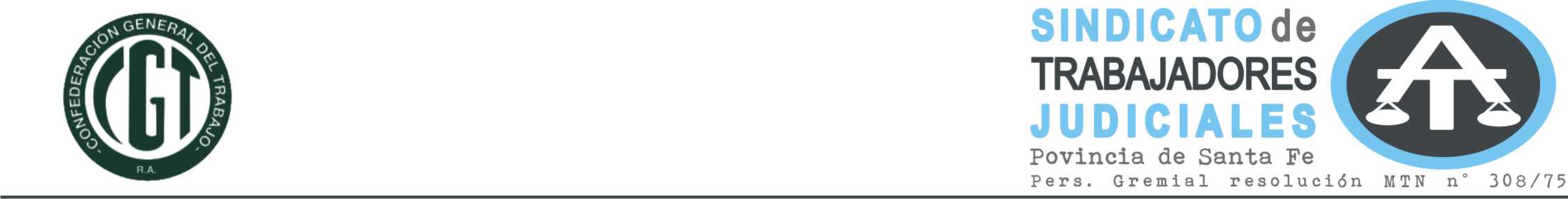 SOLICITUD DE SUBSIDIO EN EDUCACIÓNMarque con una x  lo que corresponda:                1. DESCUENTO EN POSGRADOS UNL.                 2. BECAS DE ESTUDIO - UCA ROSARIO.                 3. DESCUENTO MATRÍCULA  Y CURSOS POSGRADO UCSF. Por la presente solicito el Subsidio arriba indicado, adjuntado para tal fin el respectivo instrumento legal (fotocopia Certificada de acta correspondiente).	Asimismo declaro conocer la Reglamentación pertinente, en especial que: 	a)  El monto correspondiente será el establecido por la reglamentación vigente, a la fecha del hecho cuyo subsidio solicito.	b) Que el mismo me será liquidado por planilla de sueldos (código de haberes 172 - ASOCIACION TRIBUNALES - REINTEGROS) del mes inmediato siguiente al de entregar esta solicitud en la ASOCIACION TRIBUNALES.APELLIDO Y NOMBRE:...................................................................................................N° DE AFILIADO:..............................................................................................................DNI N°:...............................DOMICILIO:.............................LOCALIDAD:........................LUGAR DE TRABAJO:........................................................TE.:......................................SANTA FE,...................................DE........................................................................                                                                                           FIRMARECIBIDO POR LA ASOCIACION TRIBUNALES EN FECHA........./.........../...................                                                                                                                    ..........................................................                                                                                                     FIRMA Y SELLO